แผนปฏิบัติการป้องกันการทุจริต 4 ปีเทศบาลตำบลชุมโคพ.ศ. 2561 - 2564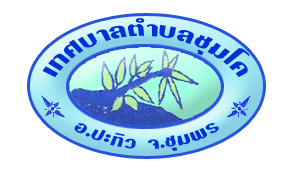 จัดทาโดยเทศบาลตำบลชุมโคอำเภอปะทิว   จังหวัดชุมพรคำนำการทุจริตเป็นปัญหาใหญ่ของสังคมไทยมาเป็นเวลานานและฉุดรั้งความเจริญก้าวหน้าการพัฒนาศักยภาพและขีดความสามารถในการแข่งขันของประเทศ ซึ่งในปัจจุบันได้ทวีความรุนแรงขึ้นอย่างต่อเนื่อง ทาให้เกิดความเสียหายในวงกว้าง โดยส่งผลกระทบต่อระบบเศรษฐกิจ ระบบสังคม ระบบการเมืองการปกครองและการบริหารราชการเป็นอย่างมาก การแก้ปัญหาการทุจริตจึงเป็นสิ่งสำคัญที่หน่วยงานในภาครัฐ ซึ่งเป็นหน่วยงานหลักในการขับเคลื่อนประเทศไทยให้มีความเจริญก้าวหน้าสามารถแข่งขันกับต่างประเทศได้อย่างทัดเทียมนานาอารยประเทศ ที่จะต้องประสานความร่วมมือทั้งภาคเอกชนและภาคประชาสังคมเพื่อร่วมกันพัฒนาปรับปรุงระบบ การบริหารจัดการ และการพัฒนาคนควบคู่ไปพร้อมๆกัน โดยการปลูกฝังความซื่อสัตย์สุจริต รับผิดชอบมีวินัย ตลอดจนค่านิยมอื่นๆ ที่ถูกต้อง รวมทั้งเข้าใจวิถีดำเนินชีวิตที่สมควรและมีคุณค่า ประกอบกับคณะรักษาความสงบแห่งชาติ หรือ คสช. ได้มีคาสั่งที่ 69/2557 เรื่อง มาตรการป้องกันและแก้ไขปัญหาการทุจริตและประพฤติมิชอบ โดยทุกส่วนราชการและหน่วยงานภาครัฐ กำหนดมาตรการหรือแนวทางแก้ไขปัญหาการทุจริตประพฤติมิชอบโดยมุ่งเน้นการสร้าง ธรรมาภิบาลในการบริหารงานและส่งเสริมการมีส่วนร่วมจากทุกภาคส่วนในการตรวจสอบ เฝ้าระวัง เพื่อสกัดกั้นเพื่อมิให้เกิดการทุจริตได้ เพื่อให้การดำเนินงานดังกล่าว บรรลุผลได้อย่างเป็นรูปธรรม งานการเจ้าหน้าที่ สำนักปลัดเทศบาลตำบลชุมโค จึงได้จัดทำแผนปฏิบัติการป้องกันการทุจริต ของเทศบาลตำบลชุมโค พ.ศ. 2560 –2564 ขึ้น เพื่อขับเคลื่อนยุทธศาสตร์และกลยุทธ์ของเทศบาลตำบลชุมโค ให้บรรลุเป้าหมายและเป็นการถือปฏิบัติตาม คำสั่ง 69/2557 เรื่อง มาตรการป้องกันและแก้ไขปัญหาการทุจริตและประพฤติมิชอบ ซึ่งเป็นนโยบายระดับชาติ ด้วย สานักงานปลัด งานการเจ้าหน้าที่เทศบาลตำบลชุมโคสารบัญหน้า หลักการเหตุผล 											๑ - วิสัยทัศน์ พันธกิจ ( Mission ) ยุทธศาสตร์ที่ 1 เสริมสร้างจิตสานึก ค่านิยม ให้ทุกหน่วยงานของเทศบาลตำบลชุมโค	 	๒ บริหารงานตามหลักธรรมาภิบาล - วัตถุประสงค์ - มาตรการ/แนวทางดำเนินงาน ยุทธศาสตร์ที่ ๒ บูรณาการระหว่างหน่วยงานในการป้องกันและปราบปรามการทุจริต 		๓ - วัตถุประสงค์ - มาตรการ/แนวทางดำเนินงาน ยุทธศาสตร์ที่ ๓ เสริมสร้างความเข้มแข็งในการป้องกันและปราบปรามการทุจริตภาครัฐ 		๓ - วัตถุประสงค์ - มาตรการ/แนวทางดำเนินงาน ยุทธศาสตร์ที่ ๔ พัฒนาศักยภาพเจ้าหน้าที่ของรัฐ ในการป้องกันและปราบปรามการทุจริตภาครัฐ 	๔ - วัตถุประสงค์ - มาตรการ/แนวทางดำเนินงาน ยุทธศาสตร์ที่ ๑ เสริมสร้างจิตสำนึก ค่านิยมให้ทุกหน่วยงานภาครัฐบริหารงานตามหลักธรรมาภิบาล 	๕ ยุทธศาสตร์ที่ ๒ บูรณาการระหว่างหน่วยงานในการป้องกันและปราบปรามการทุจริต 		๖ ยุทธศาสตร์ที่ ๓ เสริมสร้างความเข้มแข็งในการป้องกันและปราบปรามการทุจริตภาครัฐ 		๖ ยุทธศาสตร์ที่ ๔ พัฒนาศักยภาพเจ้าหน้าที่ของรัฐ ในการป้องกันและปราบปรามการทุจริตภาครัฐ 	๖แผนปฏิบัติการป้องกันการทุจริต 4 ปีของเทศบาลตำบลชุมโคพ.ศ. 2561 -2564หลักการเหตุผล ตามคำสั่งคณะรักษาความสงบแห่งชาติ ที่ 69/2557 เรื่อง มาตรการป้องกันและแก้ไขปัญหาการทุจริตประพฤติมิชอบ ได้กำหนดให้ทุกส่วนราชการและหน่วยงานของรัฐ กำหนดมาตรการหรือแนวทางการป้องกันและแก้ไขปัญหาการทุจริตประพฤติมิชอบในส่วนราชการและหน่วยงานของรัฐ โดยมุ่งเน้นการสร้างธรรมาภิบาลในการบริหารงาน และส่งเสริมการมีส่วนร่วมจากทุกภาคส่วนในการตรวจสอบ เฝ้าระวัง เพื่อสกัดกั้นมิให้เกิดการทุจริตประพฤติมิชอบได้ ประกอบกับนโยบายของ พลเอกประยุทธ์ จันทรโอชา นายกรัฐมนตรี ได้แถลงนโยบายของรัฐบาลต่อสภานิติบัญญัติแห่งชาติ เมื่อวันที่ 12 กันยายน 2557 ได้กำหนดให้มีการบริหารราชการแผ่นดินที่มีธรรมาภิบาลและการป้องกันปราบปรามการทุจริตและประพฤติมิชอบในภาครัฐ เป็นนโยบายสำคัญของรัฐบาล ดังนั้น เพื่อให้การขับเคลื่อนนโยบายของรัฐบาลและคณะรักษาความสงบแห่งชาติ ในการป้องกันและแก้ไขปัญหาการทุจริตประพฤติมิชอบ เป็นไปอย่างมีประสิทธิภาพ เทศบาลตำบลชุมโค ได้จัดทำแผนปฏิบัติการป้องกันและปราบปรามการทุจริตของเทศบาลตำบลชุมโค ประจำปีงบประมาณ พ.ศ. 2560 -2564 เพื่อให้ทุกหน่วยงานในเทศบาลตำบลชุมโค ใช้เป็นกรอบแนวทางในการดำเนินการป้องกันและปราบปรามการทุจริต ทั้งนี้ได้มุ่งเน้นให้การดำเนินการป้องกันและปราบปรามการทุจริตของเทศบาลตำบล   ชุมโค เป็นไปอย่างต่อเนื่อง สร้างระบบราชการที่มีความโปร่งใส จัดระบบการตรวจสอบและประเมินผลสัมฤทธิ์ตามมาตรฐานคุณธรรมจริยธรรม ความคุ้มค่า เปิดเผยข้อมูลข่าวสาร ปรับปรุงระบบการปฏิบัติงานให้เกิดความโปร่งใส มีประสิทธิภาพและสนับสนุนภาคประชาชนให้มีส่วนร่วม ในการรณรงค์ปลูกจิตสานึกค่านิยมของสังคมให้ประชาชนร่วมกันต่อต้านการทุจริตประพฤติมิชอบของเจ้าหน้าที่ของรัฐ ซึ่งเป็นเรื่องที่สอดคล้องกับพระราชกฤษฎีกา ว่าด้วยหลักเกณฑ์และวิธีการบริหารกิจการบ้านเมืองที่ดี พ.ศ. 2546 วิสัยทัศน์ “มุ่งพัฒนาโครงสร้างพื้นฐาน การเกษตร สาธารณสุข การศึกษาและวัฒนธรรม เพื่อน้อมนำสู่อาเซียน โดยยึดหลักธรรมาภิบาล ” พันธกิจ ( Mission ) 1. พัฒนาโครงสร้างพื้นฐาน สาธารณูปโภค สาธารณูปการให้ได้มาตรฐานและเพียงพอกับความต้องการของประชาชน 2. ส่งเสริมอาชีพ กลุ่มเกษตรกร เศรษฐกิจ การศึกษา ศาสนา ศิลปะฯสู่ประชาคมอาเซียน 3. พัฒนาคนให้มีคุณภาพควบคู่การพัฒนาสังคมให้น่าอยู่ สร้างความปลอดภัยในชีวิตและทรัพย์สิน4. พัฒนาปรับปรุงสถานที่ท่องเที่ยว และส่งเสริมการท่องเที่ยว5. อนุรักษ์ทรัพยากรธรรมชาติและสิ่งแวดล้อม6. ส่งเสริมการมีส่วนร่วม บริหาร จัดการด้วยความโปร่งใสและเป็นธรรม ปรับปรุงการให้บริการพร้อมพัฒนาศักยภาพบุคลากร -2-ยุทธศาสตร์ว่าด้วยการป้องกันการทุจริต 4 ปี ของเทศบาลตำบลชุมโคยุทธศาสตร์ที่ 1 เสริมสร้างจิตสานึก ค่านิยม ให้ทุกหน่วยงานของเทศบาลตำบลชุมโคบริหารงานตามหลักธรรมาภิบาล วัตถุประสงค์ เพื่อส่งเสริม เสริมสร้าง จิตสำนึกและค่านิยมให้ทุกหน่วยงานของเทศบาลตำบลชุมโค บริหารงานตามหลักธรรมาภิบาล โดยมีทัศนคติ วิสัยทัศน์ ในการร่วมกันแก้ไขและรับผิดชอบต่อปัญหาการทุจริตและประพฤติมิชอบของเทศบาลตำบลชุมโค รวมทั้งการรณรงค์ เผยแพร่ ประชาสัมพันธ์ ให้ทุกหน่วยงานมีวินัย เคารพกฎหมาย กฎ และระเบียบ ที่จะเป็นกลไกในการแก้ไขปัญหาการพัฒนา ตลอดจน เป็นการวางรากฐานในการป้องกันและปราบปรามการทุจริตของเทศบาลตำบลชุมโคได้อย่างมีประสิทธิภาพ มาตรการ/แนวทางดำเนินงาน 1. ส่งเสริมการปฏิบัติงานและการดาเนินชีวิตตามหลักปรัชญาเศรษฐกิจพอเพียง 1.1 เสริมสร้างความรู้ความเข้าใจแก่ผู้บริหาร เจ้าหน้าที่และประชาชน ให้ปฏิบัติงานและ ดำเนินชีวิตตามหลักปรัชญาเศรษฐกิจพอเพียง 1.2 ประยุกต์การนำหลักปรัชญาเศรษฐกิจพอเพียงมาใช้ให้เกิดมรรคผลในทางปฏิบัติ 1.3 ส่งเสริมการเรียนรู้หรือการฝึกอบรมเกี่ยวกับการใช้หลักปรัชญาเศรษฐกิจพอเพียงแก่ทุกหน่วยงาน 2. ส่งเสริมให้เจ้าหน้าที่ทุกระดับได้เรียนรู้และปฏิบัติงานตามหน้าที่ด้วยหลักธรรมาภิบาล คุณธรรมและจริยธรรม 2.1 ส่งเสริมให้เจ้าหน้าที่ของเทศบาลตำบลชุมโค มีความรู้ ความเข้าใจ รวมทั้งมีการฝึกอบรมเพื่อให้ปฏิบัติงานตามหลักธรรมาภิบาล คุณธรรมและจริยธรรม 2.2 ส่งเสริมให้เจ้าหน้าที่ของเทศบาลตำบลชุมโค ได้ประพฤติปฏิบัติตนตามมาตรฐานทางคุณธรรมและจริยธรรม 2.3 ควบคุม กากับ ดูแล การปฏิบัติงาน การประพฤติปฏิบัติตนของเจ้าหน้าที่ของเทศบาลตำบลชุมโค  ให้เป็นไปตามหลักธรรมาภิบาลและมาตรฐานทางคุณธรรมและจริยธรรม 3. ส่งเสริมค่านิยมการยกย่องและเชิดชูความดี ความซื่อสัตย์สุจริต และการต่อต้านการทุจริต โดยให้ยึดถือเป็นค่านิยมกระแสหลักของชาติ 3.1 ส่งเสริมการสร้างแรงจูงใจให้เจ้าหน้าที่ของเทศบาลตำบลชุมโคปฏิบัติหน้าที่ราชการด้วยความซื่อสัตย์สุจริตเสียสละเพื่อประโยชน์ส่วนรวม 3.2 รณรงค์ เผยแพร่ ประชาสัมพันธ์ ให้สังคมมีค่านิยม ยกย่อง เชิดชู และเห็นคุณค่าของการประพฤติปฏิบัติตนตามหลักคุณธรรมและจริยธรรม 3.3 ส่งเสริม เชิดชู หน่วยงานหรือบุคคลที่มีผลงานดีเด่นด้านการป้องกันและปราบปรามการทุจริตของเทศบาลตำบลชุมโค3.4 ส่งเสริม สนับสนุน ให้ทุกหน่วยงานร่วมกันสร้างค่านิยมในการป้องกันและปราบปรามการทุจริตของเทศบาลตำบลชุมโค-3-ยุทธศาสตร์ที่ 2 บูรณาการระหว่างหน่วยงานในการป้องกันและแก้ไขปัญหาการทุจริตและประพฤติมิชอบ วัตถุประสงค์ เพื่อประสานความร่วมมือระหว่างหน่วยงานของเทศบาลตำบลชุมโคในการป้องกันและแก้ไขปัญหาการทุจริตและประพฤติมิชอบ ส่งเสริมบทบาทและการมีส่วนร่วมของภาคประชาชนในการติดตาม ตรวจสอบการทุจริตหรือประพฤติมิชอบในเทศบาลตำบลชุมโค เสริมสร้างและพัฒนาเครือข่ายภาคประชาชนให้เป็นกลไกในการตรวจสอบ ถ่วงดุล รวมถึงการสร้างหลักประกันความปลอดภัย ในการแจ้งข้อมูลหรือเบาะแสในการป้องกันและปราบปรามการทุจริต มาตรการ/แนวทางดำเนินงาน บูรณาการระหว่างหน่วยงานภายในเทศบาลตำบลชุมโคกับองค์กรทุกภาคส่วนในการป้องกันและแก้ไขปัญหาการทุจริตและประพฤติมิชอบ ประสานความร่วมมือทางด้านข้อมูลและการปฏิบัติงานระหว่างเทศบาลตำบลชุมโคกับองค์กรทุกภาคส่วน ให้มีการจัดตั้ง “ศูนย์การข่าวกลาง” เพื่อดำเนินการจัดระบบการข่าว เก็บรวบรวมข้อมูลที่เกี่ยวกับการป้องกันและปราบปรามการทุจริตของเทศบาลตำบลชุมโค ตลอดจนการเชื่อมโยง แลกเปลี่ยนข้อมูลข่าวสารด้านการทุจริต หรือประพฤติมิชอบในเทศบาลตำบลชุมโค จากทุกหน่วยงาน เพื่อนำไปประมวล วิเคราะห์ เพื่อใช้ในการป้องกันและปราบปรามการทุจริตภาครัฐ ส่งเสริม สนับสนุน องค์กรและบุคลากรทางด้านสื่อสารมวลชน ให้มีความเข้มแข็ง และเป็นอิสระในการทาหน้าที่ตรวจสอบและเผยแพร่ข้อมูลข่าวสารให้สาธารณชนรับทราบ ส่งเสริม สนับสนุนให้ มีระบบอินเทอร์เน็ตเพื่อทำการเผยแพร่ ประชาสัมพันธ์ในการป้องกันและปราบปรามการทุจริตในเทศบาลตำบลชุมโค โดยให้มีเว็บบอร์ดเพื่อติดต่อสื่อสารระหว่างกัน ส่งเสริมการมีส่วนร่วมของภาคประชาชนในการติดตาม ตรวจสอบ การทุจริตหรือประพฤติมิชอบในเทศบาลตำบลชุมโคเสริมสร้างกระบวนการเรียนรู้เพื่อให้ภาคประชาชนมีความตื่นตัวต่อสภาพปัญหาการทุจริตและประพฤติมิชอบในเทศบาลตำบลชุมโคสร้างและพัฒนาช่องทางในการรับแจ้งข้อมูลหรือเบาะแส ให้มีความสะดวกหลากหลาย รวมทั้งสร้างหลักประกันความปลอดภัยให้แก่บุคคล หน่วยงานหรือข้อมูลนั้น 2.3 ส่งเสริมสิทธิในการรับรู้และการเข้าถึงข้อมูลข่าวสาร 2.4 กำหนดมาตรการสร้างแรงจูงใจให้แก่ผู้แจ้งข้อมูลหรือเบาะแส ให้ได้รับรางวัลตอบแทน 2.5 ให้องค์กรหรือบุคลากรด้านสื่อสารมวลชนเป็นสื่อกลางในการแสวงหาความร่วมมือ เพื่อการป้องกันและปราบปรามการทุจริตในเทศบาลตำบลชุมโคยุทธศาสตร์ที่ 3 เสริมสร้างความเข้มแข็งในการป้องกันและแก้ไขปัญหาการทุจริต และประพฤติมิชอบ ของเทศบาลตำบลชุมโควัตถุประสงค์ มุ่งพัฒนาระบบและกลไกในการตรวจสอบ ควบคุม และถ่วงดุลการใช้อำนาจให้เหมาะสม ชัดเจน และมีประสิทธิภาพ ส่งเสริมการกระจายอำนาจสู่ระดับกอง สร้างกลไกความร่วมมือระหว่างหน่วยงานภาครัฐ-4-กับภาคเอกชนให้มีศักยภาพในการป้องกันและปราบปรามการทุจริต ปรับปรุง แก้ไข และพัฒนาเทศบัญญัติข้อบังคับที่เอื้อประโยชน์ต่อการทุจริตหรือเป็นอุปสรรคต่อการป้องกันและปราบปรามการทุจริตให้มีประสิทธิภาพ มาตรการ/แนวทางดาเนินงาน พัฒนาระบบในการตรวจสอบ ควบคุม และถ่วงดุลการใช้อำนาจให้เหมาะสม ชัดเจน และมีประสิทธิภาพ ให้ทุกหน่วยงานในเทศบาลตำบลชุมโค ที่มีพันธกิจด้านการป้องกันและปราบปรามการทุจริต มีโครงสร้างของหน่วยงานอัตรากาลังการบริหารงานบุคคล และงบประมาณ ที่เหมาะสมสอดคล้องกับภารกิจและความรับผิดชอบ ให้หน่วยงานในเทศบาลตำบลชุมโค สร้างระบบการตรวจสอบการบริหารราชการ โดยกำหนดให้แยกอำนาจการบริหารงานออกจากอำนาจการพิจารณาคดี เพื่อสามารถถ่วงดุล หรือยับยั้งอีกอำนาจหนึ่งได้ สนับสนุนให้มีการตรวจสอบและถ่วงดุลการใช้อำนาจระหว่าง หน่วยงานของเทศบาลตำบลชุมโค ด้วยกันเอง ให้หน่วยงานทุกหน่วยงาน ควบคุม กากับ ติดตาม ประเมินผล การใช้อำนาจในการ ปฏิบัติงานด้านการป้องกันและปราบปรามการทุจริตด้วยความรวดเร็วต่อเนื่องและเป็นธรรม สร้างกลไกความร่วมมือระหว่างเทศบาลตำบลชุมโค กับภาคเอกชนให้มีศักยภาพ ในการป้องกันและปราบปรามการทุจริต วางแนวทางและส่งเสริมบทบาทความร่วมมือระหว่างเทศบาลตำบลชุมโคกับภาคเอกชนหรือหน่วยงานตรวจสอบภายนอก ในการป้องกันและปราบปรามการทุจริตยุทธศาสตร์ที่ 4 พัฒนาศักยภาพเจ้าหน้าที่ของรัฐ ในการป้องกันและแก้ไขปัญหาการทุจริต และประพฤติมิชอบของเทศบาลตำบลชุมโค วัตถุประสงค์ มุ่งพัฒนาสมรรถนะและขีดความสามารถเจ้าหน้าที่ของรัฐในการป้องกันและปราบปราม การทุจริตภาครัฐให้สัมฤทธิผลได้อย่างมีประสิทธิภาพ เพื่อแก้ไขสภาพปัญหาการทุจริตให้เป็นระบบอย่างต่อเนื่อง สร้างมาตรฐานทางวิชาชีพให้สามารถร่วมมือหรือประสานการปฏิบัติกับองค์กรทุกภาคส่วน มาตรการ/แนวทางดาเนินงาน พัฒนาสมรรถนะและขีดความสามารถเจ้าหน้าที่ของรัฐในการป้องกันและปราบปรามการทุจริต กำหนดให้เจ้าหน้าที่ของรัฐต้องรับการฝึกอบรมหลักสูตรด้านการป้องกัน และปราบปรามการทุจริตทั้งในและต่างประเทศเพื่อให้มีความเชี่ยวชาญเฉพาะด้านวิชาชีพ จัดตั้งศูนย์ข้อมูลความรู้ทางวิชาการเพื่อให้มีกระบวนการเรียนรู้ และการถ่ายทอดความรู้ ตลอดจนให้มีการศึกษาตัวอย่างกรณี (case study)-5-ยุทธศาสตร์ที่ 1 เสริมสร้างจิตสานึก ค่านิยมให้ทุกหน่วยงานขององค์การบริหารส่วนตำบลปฏิบัติงาน ตามหลักธรรมาภิบาลยุทธศาสตร์ที่ 2 บูรณาการระหว่างหน่วยงานในการป้องกันและแก้ไขปัญหาการทุจริตและประพฤติมิชอบ-6-ยุทธศาสตร์ที่ 3 เสริมสร้างความเข้มแข็งในการป้องกันและแก้ไขปัญหาการทุจริตและประพฤติมิชอบ ของเทศบาลตำบลชุมโคยุทธศาสตร์ที่ 4 พัฒนาศักยภาพเจ้าหน้าที่ของรัฐ ในการป้องกันและแก้ไขปัญหาการทุจริตและประพฤติมิชอบของเทศบาลตำบลชุมโค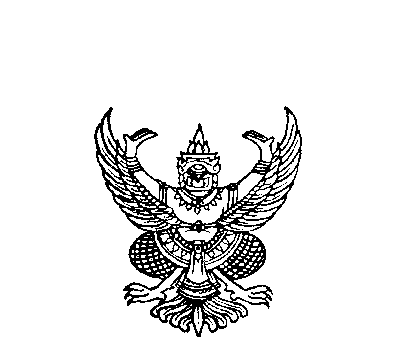 ประกาศเทศบาลตำบลชุมโคเรื่อง ประกาศใช้แผนปฏิบัติการป้องกันการทุจริตของเทศบาลตำบลชุมโค พ.ศ. 2561 -2564ตามหนังสือด่วนที่สุดที่ ปช 0004/ว 0019 ลงวันที่ 20 มีนาคม 2560 เรื่อง การจัดทำแผนปฏิบัติการป้องกันการทุจริตขององค์กรปกครองส่วนท้องถิ่น  ให้องค์กรปกครองส่วนท้องถิ่นดำเนินการจัดทำแผนปฏิบัติการป้องกันการทุจริต ระยะ 3  (พ.ศ. 2561 –2564) ให้แล้วเสร็จและนำส่งสำนักงาน ป.ป.ช. ประจำจังหวัดชุมพรภายในวันที่ 24 พฤษภาคม 2560 นั้น เทศบาลตำบลชุมโค ได้จัดทำแผนปฏิบัติการป้องกันปราบปรามการทุจริต พ.ศ. 2561 –2564 เพื่อเป็นแนวทางในการปฏิบัติงาน เสร็จสิ้นแล้ว จึงขอประกาศใช้แผนปฏิบัติการดังกล่าวซึ่งมีรายละเอียดตามแนบท้ายประกาศนี้ จึงประกาศให้ทราบโดยทั่วกัน ประกาศ ณ วันที่  22  เดือน พฤษภาคม   พ.ศ. 2560 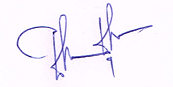 (นายชลิต ชุมเกษียร)        นายกเทศมนตรีตำบลชุมโคมาตรการ/แนวทางดำเนินการโครงการ/กิจกรรมปีงบประมาณปีงบประมาณปีงบประมาณปีงบประมาณปีงบประมาณหมายเหตุมาตรการ/แนวทางดำเนินการโครงการ/กิจกรรม25602561256225632564หมายเหตุ1.ส่งเสริมพัฒนาคุณธรรมจริยธรรมและจิตสานึกที่ดี 2. ส่งเสริมให้บุคลากรทุกระดับได้เรียนรู้ และปฏิบัติงานตามหลักธรรมาภิบาล มีจริยธรรม 1.1 อบรมมาตรฐานคุณธรรมจริยธรรม ให้กับผู้บริหาร สมาชิกสภาเทศบาล พนักงานเทศบาลลูกจ้างประจำ และพนักงานจ้าง 1.2 เข้าค่ายคุณธรรมเฉลิมพระเกียรติระดับประถมศึกษา ๒.๑ จัดทำประกาศประมวลจริยธรรมแก่บุคลากรทั้งฝ่ายประจาและฝ่ายการเมือง ๒.2 จัดทำคู่มือจริยธรรมข้อบังคับและระเบียบที่เกี่ยวข้อง 250,000100,00050,000//100,00050,000//100,00050,000//100,00050,000//มาตรการ/แนวทางดำเนินการโครงการ/กิจกรรมปีงบประมาณปีงบประมาณปีงบประมาณปีงบประมาณปีงบประมาณหมายเหตุมาตรการ/แนวทางดำเนินการโครงการ/กิจกรรม25602561256225632564หมายเหตุ1. บูรณาการระหว่างหน่วยงานในการป้องกันและแก้ไขปัญหาการทุจริตประพฤติมิชอบ 1.1 มีศูนย์รับเรื่องราวร้องทุกข์และศูนย์ยุติธรรมชุมชน ////มาตรการ/แนวทางดำเนินการโครงการ/กิจกรรมปีงบประมาณปีงบประมาณปีงบประมาณปีงบประมาณปีงบประมาณหมายเหตุมาตรการ/แนวทางดำเนินการโครงการ/กิจกรรม25602561256225632564หมายเหตุ1. จัดทำระบบตรวจสอบ ควบคุมและถ่วงดุลให้เหมาะสม ๒. สร้างกลไกความร่วมมือระหว่างหน่วยงานกับภาคเอกชน ๑.๑ จัดกิจกรรมตรวจสอบติดตาม ประเมินผลการควบคุมภายใน ๑. เผยแพร่ข้อมูลข่าวสาร ราคากลาง ทางประกาศและเวปไซต์ ๑.๓ จัดทำแผนการจัดซื้อจัดจ้าง แผนการใช้จ่ายเงิน และเผยแพร่ให้ประชาชนทราบ ๒.๑ ปรับปรุงศูนย์ข้อมูลข่าวสาร ///50,000///50,000///50,000///50,000มาตรการ/แนวทางดำเนินการโครงการ/กิจกรรมปีงบประมาณปีงบประมาณปีงบประมาณปีงบประมาณปีงบประมาณหมายเหตุมาตรการ/แนวทางดำเนินการโครงการ/กิจกรรม25602561256225632564หมายเหตุ1. พัฒนาสมรรถนะและขีดความสามารถเจ้าหน้าที่รัฐในการป้องกันและแก้ไขปัญหาการทุจริตและประพฤติมิชอบ ๑.๑ จัดส่งเจ้าหน้าที่ของเข้าอบรมหลักสูตรการป้องกันและปราบปรามการทุจริตภาครัฐ ////